ПрЕСС-РЕЛИЗ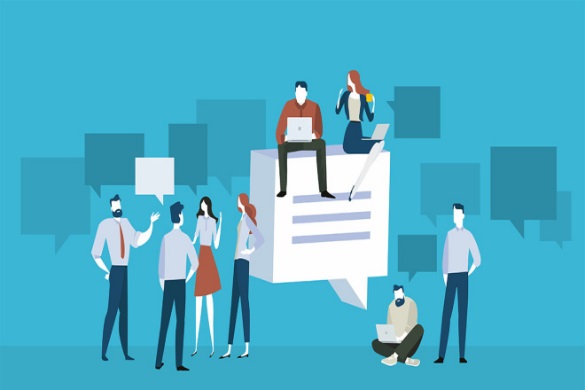 Важная информация для тек, кто разово или систематически не получает платежную квитанциюЕжемесячно Фонд формирует единый реестр всех платежных документов, которые регулярно направляются собственникам более 730 тысяч помещений.
В случаях, когда платежный документ не был вами получен (отсутствует почтовый ящик, получатель не проживает по адресу и иные субъективные причины), рекомендуем поступить следующим образом. Для вашего удобства мы предусмотрели альтернативные варианты внесения взноса без комиссии:Сайт Фонда и опция «ОПЛАТА ОНЛАЙН»Сайт Фонда и личный кабинетОтделения «Почты России» и филиалы «Телекомсервис»: по адресу помещения или номеру лицевого счетаВ мобильном приложении «КАПРЕМОНТ 24»Напоминаем, во избежание начисления пени, внести оплату необходимо до 20 числа каждого месяца.